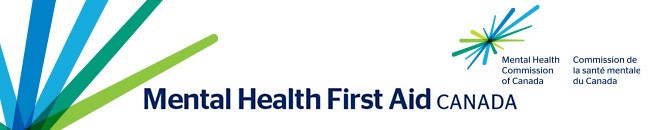 Mental Health First AidRegistration FormApril 11th, 18th, 25th and May 2nd 20176:00 PM – 9:30 PMCost - $125 per person for four nightsThe address and a map to the location in Niagara Falls will be provided with confirmation of registrationPlease send your registration form to dan@familyeducationgroup.comName:		________________________________________________________________		First				LastEmail address:	________________________________________________________________		Please print clearlyTelephone #:	________________________________________________________________		Daytime #					Evening #Please make payment to: Family Education GroupInterac e-Transfer and email to payment@familyeducationgroup.comVISA or MasterCard payments can be made by calling Dan at 905.641.2111For more information, please contact Dan Silver by telephone or email.dan@familyeducationgroup.com or 905.641.2111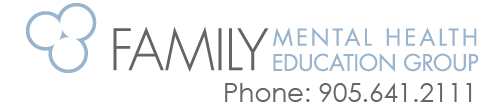                            Educating Niagara Families since 1996